Nom et Prénom du candidat au mouvement :  Corps – Grade – Discipline :  Etablissement d’affectation :           Adresse mèl individuelle à utiliser pour la réponse :↓   COCHEZ les rubriques concernées par la demande.Fait à                                         le                                                                                     signature de l’agent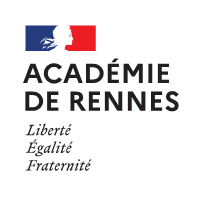    Mouvement National à gestion déconcentrée - Phase intra-académique - Rentrée 2022                      « Fiche-navette » : demande de modification de barème          A utiliser par les agents en cas de désaccord avec l’affichage des barèmes publiés sur SIAMLes demandes de modifications sont à adresser, par mèl, au bureau de gestion DPE de votre discipline, via l’établissement d’affectation, entre le 3 mai 16 heures et le 19 mai 2022 9 heures, accompagnées des pièces justificatives nécessaires à l’examen de la demande.CPE/PsyEn : ce.dpe-b1@ac-rennes.fr       PLP et disciplines technologiques et professionnelles + technologie : ce.dpe-b2@ac-rennes.fr  Lettres, Philo, Histoire Géo, Documentation : ce.dpe-b3@ac-rennes.fr      Maths, Sc Physiques, SVT, SES, Arts Plastiques, Ed Musicale : Ce.dpe-b4@ac-rennes.fr       EPS et Langues : ce.dpe-b5@ac-rennes.frEléments de barèmeQuestion / RéponsePréciser le n° du vœu sur lequel porte le désaccordEchelonAncienneté de posteStagiaireRapprochement de conjointsAnnées de séparationEnfantsAutorité parentale conjointeEducation prioritaireMutation simultanéePriorité handicapRéintégrationVœu préférentielTZRAgrégésReconversionParent isoléAutre